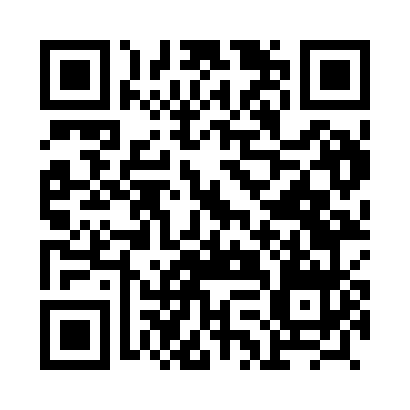 Prayer times for Bagac, PhilippinesMon 1 Apr 2024 - Tue 30 Apr 2024High Latitude Method: NonePrayer Calculation Method: Muslim World LeagueAsar Calculation Method: ShafiPrayer times provided by https://www.salahtimes.comDateDayFajrSunriseDhuhrAsrMaghribIsha1Mon4:425:5412:023:206:117:182Tue4:425:5312:023:196:117:183Wed4:415:5312:023:196:117:184Thu4:405:5212:013:186:117:195Fri4:395:5112:013:176:117:196Sat4:395:5112:013:176:117:197Sun4:385:5012:003:166:117:198Mon4:375:4912:003:166:117:199Tue4:365:4912:003:156:127:2010Wed4:365:4812:003:146:127:2011Thu4:355:4711:593:146:127:2012Fri4:345:4711:593:136:127:2013Sat4:335:4611:593:126:127:2014Sun4:335:4511:593:126:127:2115Mon4:325:4511:583:116:127:2116Tue4:315:4411:583:116:137:2117Wed4:305:4311:583:106:137:2118Thu4:305:4311:583:096:137:2219Fri4:295:4211:573:096:137:2220Sat4:285:4211:573:086:137:2221Sun4:275:4111:573:076:137:2322Mon4:275:4011:573:076:147:2323Tue4:265:4011:573:066:147:2324Wed4:255:3911:573:056:147:2425Thu4:255:3911:563:056:147:2426Fri4:245:3811:563:046:147:2427Sat4:235:3811:563:036:157:2528Sun4:235:3711:563:036:157:2529Mon4:225:3711:563:026:157:2530Tue4:225:3611:563:036:157:26